HUISHOUDELIJK REGLEMENT DER NIJMEEGSE STUDENTEN DEBATVERENIGING TRIVIUM Vastgesteld op de Algemene Ledenvergadering van 12 juni 2006. Laatstelijk gewijzigd op de Algemene Ledenvergadering van 18 Mei 2017.  Algemeen  Artikel 1 1.1 Het Huishoudelijk Reglement beoogt een aanvulling te zijn op de statuten; ieder artikel hieruit, en, per extenso, ieder besluit van de Algemene Ledenvergadering moet dus compatibel zijn met deze statuten. 1.2 De visie van Trivium is verwoord in Bijlage 1 van dit HR. Deze visie is leidend voor het door de vereniging te voeren beleid. 1.3 De officiële naam van de vereniging (‘Nijmeegse Studenten Debatvereniging Trivium’) wordt alleen gebruikt wanneer strikt noodzakelijk en zal in alle overige gevallen voluit worden geschreven als ‘Nijmeegse Studentendebatvereniging Trivium’. Deze naam mag voor intern gebruik worden afgekort tot ‘Trivium’, of ‘N.S.D.V. Trivium’, en voor extern gebruik tot ‘N.S.D.V. Trivium’, of ‘debatvereniging Trivium’. Evenzo mogen ‘Algemene Ledenvergadering’ en ‘Huishoudelijk Reglement’ worden afgekort tot ‘ALV’ respectievelijk ‘HR’. 1.4 De Nijmeegse Studenten Debatvereniging Trivium is aangesloten bij de Nederlandse Debatbond en neemt hierbij de statuten en het Huishoudelijk Reglement van de Debatbond in acht. 1.5 Voor de oprichting van een dispuut of genootschap gelieerd aan Trivium is een toestemming van de Algemene Ledenvergadering nodig. Vergaderingen  Artikel 2  2.1 In aanvulling op de gekozen Praeses, Quaestor en Abactis zoals vermeld in artikel 7 lid 4 van de statuten, kan het bestuur een of meerdere Commissarissen aanwijzen die deel uitmaken van het bestuur. 2.3 Ieder lid moet tijdig de mogelijkheid worden geboden zijn interesse in dit kandidaatsbestuur kenbaar te maken bij het zittende bestuur. Het bestuur stelt de leden minimaal twee weken van tevoren op de hoogte van de sluiting van de sollicitatiedatum voor het kandidaatsbestuur. 2.4 Het bestuur doet de kandidaatstelling van zijn kant schriftelijk of via e-mail toekomen 	aan ieder lid, ten minste zeven dagen voor de vergadering. 	 Artikel 3 3.1 Alle kandidaten voor het nieuw te vormen bestuur presenteren ten minste zeven dagen voor de in artikel 10 lid 1 van de statuten bedoelde jaarvergadering een beleidsplan. Hierin worden de belangrijkste plannen en een financiële begroting voor de vereniging beschreven. 3.2 Nadat het nieuwe bestuur door de vergadering is gekozen wordt bij volstrekte meerderheid der uitgebrachte stemmen een beleidsplan inclusief financiële begroting vastgesteld. Indien het beleidsplan inclusief begroting niet vastgesteld wordt, wordt er tijdens de vergadering op initiatief van het bestuur een termijn vastgesteld waarbinnen het bestuur een gewijzigd beleidsplan inclusief begroting moet opstellen en de leden moet laten toekomen. Tijdens een extra vergadering wordt het gewijzigde beleidsplan inclusief financiële begroting al dan niet vastgesteld.   
Artikel 4  4.1 Het in artikel 10 lid 1 van de statuten bedoelde jaarverslag, inclusief de nodige bescheiden, rekening en verantwoording, dient tenminste veertien dagen voor de jaarvergadering zo compleet mogelijk schriftelijk of via e-mail te worden gepresenteerd. 4.2 Het bestuur is verplicht halverwege het bestuursjaar een algemene vergadering te houden waarin zij verantwoording aflegt over het eerste halfjaar. 4.3 Ten minste zeven dagen voor deze vergadering dient een zo compleet mogelijk halfjaarverslag (inclusief de nodige bescheiden, rekening en verantwoording) te worden gepresenteerd. 4.4 De data van de Halfjaarlijkse Algemene Ledenvergadering en de jaarvergadering dienen ten minste drie maanden van ten voren bekend te zijn bij de leden. Alle stukken dienen ten minste veertien dagen voor de Algemene Ledenvergadering via email naar de leden worden verzonden en de leden hebben tot en gedurende de Algemene Ledenvergadering de mogelijkheid moties in te dienen of moties te amenderen. Moties en/of amendementen ingediend gedurende de Algemene Leden Vergadering dienen gerelateerd te zijn aan de vóór de Algemene Leden Vergadering geattendeerde onderwerpen.4.5 Als de opkomst op de ALV genoeg is dat de stemmen van het bestuur niet nodig zijn om de drempel te halen mag het bestuur niet meestemmen over evaluaties die het bestuursfunctioneren aangaan.  4.6 Machtigingen zoals bedoeld in artikel 12.1.1 van de statuten dienen bekend gemaakt te worden aan het bestuur uitsluitend middels een door het bestuur vastgesteld machtigingsformulier dat voorzien is van een handtekening waarvan de authenticiteit geverifieerd kan worden. 4.7 Het bestuur stelt dit machtigingsformulier vast en wijzigt deze niet binnen 14 dagen voor een Algemene Ledenvergadering. Het vastgestelde machtigingsformulier zal beschikbaar zijn op de website en meegestuurd worden met ALV-stukken. 4.8 Onverminderd het bepaalde in het vijfde en zesde lid kunnen leden ook op elektronische wijze machtigingen als bedoeld in art. 12.1.1 van de Statuten uitbrengen. Een dergelijke machtiging dient uitgebracht te worden middels een e-mail aan het bestuur, waarin behoudens de handtekening - alle gegevens staan vermeld die worden vereist in het formulier als bedoeld in het vijfde lid. Laatstbedoelde e-mail dient ten minste één uur voor de aanvang van de algemene ledenvergadering te zijn ontvangen. Het bestuur stuurt een ontvangstbevestiging. 	 Lidmaatschap  Artikel 5  5.1 Het lidmaatschap verkrijgt men door indiening van een door het bestuur uit te geven inschrijfformulier, betaling van de gehele contributie en acceptatie door het bestuur als lid van de vereniging. 5.2 Bij voortzetting van het lidmaatschap dient de contributie betaald te zijn binnen een maand na aanvang van het verenigingsjaar. In geval van niet nakoming van deze verplichting kan artikel 5 lid 3 van de statuten worden toegepast. Artikel 6  6.1 Door toetreding tot de vereniging als lid onderschrijft men de statuten en alle overige regels die binnen de vereniging gelden. De statuten en het huishoudelijk reglement zijn openbaar voor leden. Het huishoudelijk reglement is op de website beschikbaar. De leden worden geacht op de hoogte te zijn van de inhoud van de statuten en de overige regels. Artikel 7  7.1 Alle contributies worden geheven door de Quaestor. De contributie bedraagt €25,00 voor een eenjarig lidmaatschap. 7.2 Bij een aanmelding voor het lidmaatschap na 1 april geldt een contributie van €10,00. 7.3 Iedereen die lid wordt van Trivium is verplicht tot de betaling van de contributie via een automatische incasso. Deze automatische incasso wordt beëindigd als het lidmaatschap wordt beëindigd. Opzegging van het lidmaatschap kan tot een maand voor het nieuwe boekjaar waarvoor geen waarschuwingen zullen volgen. Artikel 8   8.1 Het volgen van de basiscursus is kosteloos. De vergoeding voor de op het einde van de basiscursus vrijelijk aan te schaffen reader is 5 euro. 	 Alumni  Artikel 9: Alumniorganisatie  9.1 De alumniorganisatie van Trivium heet voluit Alumniorganisatie der Nijmeegse Studentendebatvereniging Trivium Quadrivium. Deze naam mag worden afgekort tot 9.2 ‘Quadrivium’. Personen die aangesloten zijn bij deze organisatie worden `Quadrivianen’ genoemd. 9.3 Alle personen die lid zijn geweest van Trivium en niet ontzet zijn uit het lidmaatschap kunnen Quadriviaan worden. 9.4 Quadrivianen hebben toegang tot alle verenigingsavonden, maar zijn uitgesloten van andere activiteiten die normaalgesproken alleen voor Trivianen toegankelijk zijn. 9.5 Voor alle Quadrivianen wordt jaarlijks een toernooi georganiseerd als het deelnemersaantal dit toelaat. Daarnaast wordt er jaarlijks een sociale bijeenkomst voor alle Quadrivianen georganiseerd. 9.6 Quadrivianen betalen jaarlijks een vaste Quadrivianenbijdrage. Deze bijdrage zal ten minste even hoog zijn als het hoogste door Trivianen jaarlijks te betalen contributiebedrag. 9.7 Betalen van de bijdrage geschiedt via een automatische incasso. Deze automatische incasso wordt beëindigd als het Quadrivaanschap wordt beëindigd. Inning van de bijdrage vindt plaats op de eerste november van elk jaar waarin geïnd wordt voor personen die voorafgaand aan deze datum Quadriviaan zijn geworden en zo snel mogelijk na ingang van het lidmaatschap voor leden die na deze datum Quadriviaan zijn geworden. 9.8 Opzegging van het Quadrivaanschap kan tot een maand voor het nieuwe boekjaar. Twee maanden voorafgaand aan het nieuwe boekjaar worden alle Quadrivianen schriftelijk op de hoogte gesteld van de nadering van het nieuwe boekjaar een de betalingsverplichtingen die samenhangen met voortduring van het Quadriviaanschap. 9.9 Trivium streeft er naar om bestuurlijke controle over Quadrivium uiteindelijk gedeeltelijk onder te brengen in een zelfstandige stichting. Financiën  Artikel 10  10.1 Geen enkel lid geniet enig geldelijk voordeel uit de kas of uit andere financiële middelen van de vereniging, tenzij de statuten of het huishoudelijk reglement uitdrukkelijk anders bepalen. 10.2 Vrienden van Trivium betalen jaarlijks een sponsorbedrag dat via automatische incasso kan worden geïnd. Artikel 11  11.1 Een billijke onkostenvergoeding kan door het bestuur worden toegekend aan alle leden die uit hoofde van hun functie bijzondere uitgaven moeten doen mits dit geen eigen voordeel oplevert, of indien zij door het bestuur daartoe gemachtigd zijn, of indien de statuten of het huishoudelijk reglement uitdrukkelijk anders bepalen. Op verzoek wordt over een dergelijke onkostenvergoeding door het bestuur verantwoording afgelegd op de Algemene Vergadering. 	 
Bestuur  Artikel 12  12.1 De Praeses en Quaestor zijn verantwoordelijk voor het beheer van de geldmiddelen van de vereniging. Het bestuur draagt zorg voor de naleving van de statuten en het huishoudelijk reglement en voor de uitvoering van genomen besluiten, hetzij door het bestuur zelf, hetzij door de vergadering. 12.2 Het aftredende bestuur is verantwoordelijk voor een goede overdracht van het verenigingsbestuur. 12.3 Het bestuur stelt steeds het belang van de leden van de vereniging voorop. 12.4 Het bestuur dient op activiteiten van de vereniging herkenbaar gekleed te gaan. Hiervoor ontvangt ieder bestuurslid een jaarlijkse kledingvergoeding van €50,00 voor het aanschaffen van de kleding. 12.5 In de dagelijkse taakuitoefeningen voeren de Praeses, de Quaestor en de Abactis de titels van respectievelijk voorzitter, penningmeester en secretaris.De Praeses  Artikel 13  13.1 De Praeses leidt de bestuursvergaderingen en Algemene Ledenvergaderingen. 13.2 Hij/zij ziet toe op een goede samenhang van het beleid en de uitvoering daarvan binnen het bestuur. 13.3 Hij/zij draagt zorg voor een goede vertegenwoordiging van de vereniging, zowel richting de leden als richting partijen die voor het uitvoeren van de doelstellingen van belang zijn. De Abactis  Artikel 14  14.1 De Abactis voert de administratie van de vereniging voor zover deze niet aan anderen is opgedragen. 14.2 Hij/zij is in het bijzonder belast met: het notuleren van de bestuursvergaderingen en de Algemene Vergadering; het voeren van de correspondentie van de vereniging; het bijhouden van het ledenregister en alle andere relevante registers. 14.3 De Abactis verspreidt een ledenlijst met daarop het telefoonnummer en emailadres van de leden. Wanneer leden hun gegevens in de lijst willen hebben, kunnen zij dit schriftelijk kenbaar maken aan de Abactis, waarop hun gegevens opgenomen worden in de lijst. De lijst dient enkel voor intern gebruik en mag niet met derden gedeeld worden. 14.4 De notulen van de Algemene Ledenvergadering dienen binnen twee weken na de Algemene Ledenvergadering uitgewerkt te zijn en beschikbaar gesteld te worden aan de leden. De Quaestor  Artikel 15  15.1 De Quaestor beheert de geldmiddelen en eigendommen van de vereniging. 15.2 Hij/zij draagt zorg voor de tijdige inning van de contributies en andere inkomsten en tevens voor de betaling van de door de vereniging verschuldigde bedragen. 15.3 Hij/zij registreert nauwkeurig de inkomsten en uitgaven van de vereniging. 15.4 Hij/zij is verantwoordelijk voor locatiehuur- en beheer. 15.5 Zonder voorafgaande toestemming van de penningmeester gedane uitgaven worden niet vergoed, tenzij het bestuur anders besluit. Commissies   Artikel 16   16.1 Het bestuur kan een of meerdere commissies benoemen, die het bestuur behulpzaam zijn bij de uitvoering van zijn taken en/of die zich bezig zullen houden met de voorbereiding en organisatie van speciale activiteiten. De taakverdeling zal in overleg met het bestuur en de commissie besloten worden. 16.2 Een commissie wordt tijdens bestuursvergaderingen vertegenwoordigd door een bestuurslid. Hij/zij legt tevens verantwoording af over de totale gang van zaken binnen de commissie. Raad van Advies  Artikel 17  17.1 De Raad van Advies 17.1.1 De Raad van Advies bestaat uit minimaal drie en maximaal vijf leden van de vereniging. 17.1.2 Een lid van de Raad van Advies mag geen deel uitmaken van het bestuur. 17.2 Doelstelling 17.2.1 De Raad van Advies heeft als doel de vereniging zo goed mogelijk bij te staan met zijn kennis van zaken aangaande de vereniging om zo de continuïteit van het verenigingsbeleid en het behoud van kennis binnen de vereniging te waarborgen. 17.3 Taken 17.3.1 De Raad van Advies heeft tenminste de volgende taken: het initiëren van discussie binnen de vereniging aangaande het verenigingsbeleid; het geven van advies over kwesties die spelen binnen de vereniging; het consolideren en aanscherpen van het verenigingsbeleid; het geven van onafhankelijk advies aan de Algemene Ledenvergadering met betrekking tot beleidszaken. 17.3.2 Het vergaderen met het bestuur: de Raad van Advies vergadert tenminste voor elke Algemene Ledenvergadering met het bestuur. Dit dient bij voorkeur twee weken voor de Algemene Ledenvergadering te gebeuren; de Raad van Advies en het bestuur kunnen extra vergaderingen aanvragen, indien één van beide dit wenselijk acht; 17.4 Adviezen uitgevaardigd door de Raad van Advies dienen unaniem te zijn.  Kascontrolecommissie  Artikel 18  18.1 Het bestuur dient op de Algemene Ledenvergadering een kascontrolecommissie op te richten. Bij voorkeur bestaat deze commissie uit een penningmeester uit een vorig bestuur en een ander lid. Verenigingsavonden  Artikel 19  Iedere dinsdagavond zal de vereniging haar verenigingsavond houden. Bij aanvang van de verenigingsavond dient te allen tijde ten minste één bestuurslid aanwezig te zijn of, bij het ontbreken van een bestuurslid, de door het bestuur aangewezen avondleider.  De avondindeling tussen 18.45 en 22.00 is gericht op de ontwikkeling en instandhouding van de debatkwaliteiten van de leden. Om deze reden bestaat de verenigingsavond in ieder geval uit debatten in parlementaire vorm of uit cursussen die spreken in het openbaar betreffen. De locatie van het debatgedeelte van de verenigingsavond is het Erasmusgebouw van de Radboud Universiteit Nijmegen. De borrel vindt plaats in Café De Kluizenaar, tenzij in overleg voor een andere locatie wordt gekozen. Het bestuur kan besluiten van de in Artikel 20.3 tot en met Artikel 20.4 genoemde bepalingen af te wijken. Wanneer zij een dergelijk besluit neemt wordt zij geacht de redenen voor dit besluit tijdens de eerstvolgende Algemene Vergadering mondeling toe te kunnen lichten. Het bestuur zal ten minste eens per kwartaal een borrelavond organiseren, buiten de verenigingsavond om. Artikel 20  Het Brits-parlementaire debat is de hoofdvorm die in de vereniging wordt beoefend. Daarnaast is het streven om op frequente basis een debat te voeren in Amerikaans-parlementaire vorm Men krijgt 15 minuten de tijd ter voorbereiding, na bekendmaking van de stelling en de positie in het debat. Het Amerikaans Parlementair debat wordt tenzij het bestuur anders bepaalt uitgevoerd met spreektijden van 5 minuten voor de opbouwende beurten en 3 minuten voor de conclusiebeurten. Het Brits Parlementair debat wordt tenzij het bestuur anders bepaalt uitgevoerd met spreektijden van vijf minuten voor alle beurten. Tijdens debatten is het niet toegestaan drank te halen of te bestellen. Tijdens debatten zijn zowel het geluid als de trilfunctie van mobiele telefoons uitgeschakeld. Tijdens de avond spreekt men elkaar aan op onaangenaam gedrag, waarbij het bestuur een voorbeeldfunctie heeft. Voor de jurering wordt bij aanvang van het debat door het bestuur een voltallige jury uit het publiek gevraagd die het bestuur capabel acht. Het bestuur bepaalt de wijze van jurering. Het is deelnemers van debatten niet toegestaan tijdens jurering in discussie te treden met de jury. Inhoudelijk  Artikel 21 Trivium verzorgt een basiscursus, die een gedegen inleiding in de debatsport inhoudt. De basiscursus wordt aan het begin van ieder verenigingsjaar verzorgd. Het bestuur kan besluiten dat Trivium in het tweede semester nogmaals de basiscursus verzorgt. Tijdens de avonden waarop de basiscursus wordt verzorgd, is er voor leden ook de mogelijkheid een reguliere verenigingsavond te volgen. Artikel 22  Medewerking aan debatactiviteiten waar leden niet aan deelnemen, dient ofwel een promotioneel ofwel een financieel doel ten gunste van de vereniging te hebben. Het bestuur is gerechtigd een vergoeding te bepalen voor zowel leden als niet-leden die ten gunste van de vereniging helpen bij debatactiviteiten. Huisstijl  Artikel 23  Het logo van de vereniging wordt vormgegeven door de verenigingsnaam 'Trivium' met bijbehorend onderschrift 'Debatvereniging Nijmegen' uitgevoerd in het lettertype 'Maiandra GD'. 'Triv' is uitgevoerd in bordeauxrood. De delen 'ium', alsook ‘Debatvereniging Nijmegen’ zijn transparant en omgeven door een bordeauxrood rechthoek. De marge ten opzichte van de tekst is hierbij rechtsscheef. De bordeaux-rode verenigingskleur heeft de volgende specificaties: CMYK (C30, M98, Y94, K36); RGB (R128, G26, B27). Bij gelegenheid kan de bordeauxrode kleur vervangen worden door 'wit'. Het vastgestelde logo wordt bij dit reglement gevoegd onder vermelding van het opschrift: Officieel logo van de Nijmeegse Studenten Debatvereniging Trivium. Uitsluitend dit logo wordt door de vereniging gevoerd. Trivium presenteert zich over het algemeen met de kleurschakering zoals  in artikel 23.1 genoemd. Het staat het bestuur vrij de kleuren van het logo aan te passen mits de vorm behouden blijft. Hierbij tracht het bestuur de verenigingskleuren te gebruiken. 	 
Behandeling ledeninformatie Artikel 24 Het bestuur verstrekt geen gegevens die de leden betreffen aan derden, anders dan in de gevallen waarin het bestuur hiertoe op enige wijze verplicht is. In specifieke gevallen kan afgeweken worden van het bepaalde in artikel 24 lid 1, mits het bestuur aan het betrokken lid c.q. de betrokken leden de reden daarvan kenbaar maakt en het betrokken lid c.q. de betrokken leden daar schriftelijk mee instemt c.q. instemmen.Het bestuur gaat geen verplichting aan zoals bedoeld in het eerste lid, zonder toestemming van de algemene ledenvergadering. Over ieder besluit van de ALV zoals bedoeld in lid 3 bericht het bestuur alle leden, schriftelijk en afzonderlijk van de notulen van de betreffende ALV. Bovendien biedt zij  tezamen met dat bericht ieder lid de mogelijkheid zich uit te schrijven en zo de verstrekking van zijn of haar eigen persoonsgegevens te voorkomen. Daarbij biedt het bestuur 14 dagen bedenktijd vanaf het moment van het schriftelijk informeren alvorens tot verstrekking over te gaan.Slotbepaling  Artikel 25 25.1 Dit huishoudelijk reglement kan te allen tijde door een besluit van de vergadering worden gewijzigd of aangevuld.BIJLAGE 1: VISIEDOCUMENT Beter Debatteren Visiedocument  Nijmeegse Studenten Debatvereniging Trivium Inhoud Documentinformatie 	3 Wijzigingshistorie 	3 Openstaande punten 	3 Inleiding 	4 Doel van dit document 	4 Werkwijze en totstandkoming van dit document 	4 Visie 	5 Het debat 	5 De leden 	5 Documentinformatie 1.1 Wijzigingshistorie 1.2 Openstaande punten  Inleiding 2.1 Doel van dit document In dit document wordt geprobeerd een visie uiteen te zetten voor de Nijmeegse Studenten Debatvereniging Trivium. Deze visie heeft als doel te dienen als leidraad voor alle beleidsmatige beslissingen. Dit document moet daarom gezien worden als een gronddocument voor N.S.D.V. Trivium, net als het Huishoudelijk Reglement en de Statuten. Een visie is een ideaalbeeld van de toekomst waar naartoe gewerkt moet worden. Omdat de toekomst in zekere zin onvoorspelbaar is, kan een visie niet heel concreet zijn en blijft het een abstract begrip. Dit zorgt voor genoeg speelruimte voor de beslissingsbevoegden om hun eigen interpretatie aan dit document te geven. 2.2 Werkwijze en totstandkoming van dit document Dit document is gemaakt naar aanleiding van een brainstormsessie over de visie met het bestuur en de Raad van Advies. Na dit gesprek heeft het bestuur de taak op zich genomen de uitkomsten van de brainstormsessie te verwerken in een visiedocument. Het document heeft ter goedkeuring voorgelegen aan de leden op de algemene ledenvergadering van 14 maart 2012. Visie 3.1 Het debat De Nijmeegse Studenten Debatvereniging Trivium is een debatvereniging en houdt zich bezig met debatteren. Dat doet zij op drie manieren. Ten eerste heeft zij aandacht voor het competitieve element van de wedstrijdsport. Ten tweede behandelt zij maatschappelijke vraagstukken. Als laatste houdt zij zich bezig met presentatie en spreekvaardigheid in het algemeen. Het uiteindelijke doel is om alle leden beter te laten debatteren. De vereniging faciliteert dit leereffect door middel van het organiseren van workshops over de verschillende aspecten van het debat en het oefenen met de verschillende aspecten van het debat. Workshops en oefeningen kunnen dus gaan over redeneren, maatschappelijke thema’s en spreekvaardigheid. 3.2 De leden De leden van Trivium zijn geïnteresseerd, open en divers. Ze zijn geïnteresseerd in het debat, staan open voor andere meningen en andersdenkenden en zijn divers in hun achtergrond. 3.3 Inclusie Alle studenten aan de RU en de HAN zijn welkom bij Trivium. De leden dragen de verantwoordelijkheid om respectvol met elkaar om te gaan en een open sfeer te creëren, waarbinnen leden van en met elkaar kunnen leren. Trivium stimuleert de (sociale) samenhang tussen al haar leden en heeft in het bijzonder oog voor beginnende debaters. 	 BIJLAGE 2: VERENIGINGSLOGO 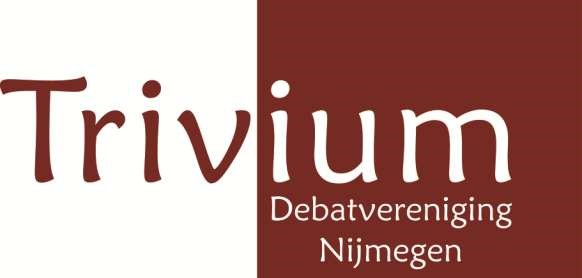 Versie Datum Auteur Verandering Pagina’s 0.1 26-02-2012 Jordi Vreede Initiële versie Alle  0.2 14-03-2012 Bart Ruber ALV 4 & 5 0.3 19-9-2014 David van der Geld ALV 4 en 5 Paragraaf Openstaande punten 